Mohammed Metwally     Dentist, English Arabic translator, & English tutor. In my fourth decade, single man, like reading, watching news and historic channels, and have my own writings in Facebook and You Tube media.     I aim to make a change in my community, try to achieve a success, make an impact, and leave a good memory. That could be accomplished by undergoing through many studies; raising my intellectual skills, hard working in my fields, and gaining as maximum experience as I can get.     Social activities are one of my preferred time investment, meeting with new people, getting introduced to new cultures are really fascinating. Books and movies are windows to others; so I try my best to extract all spiritual meanings behind.Mohammed MetwallyMob. & whatsApp.: +2/01278907181Email: face.onmars2017@gmail.comCurriculum Vitae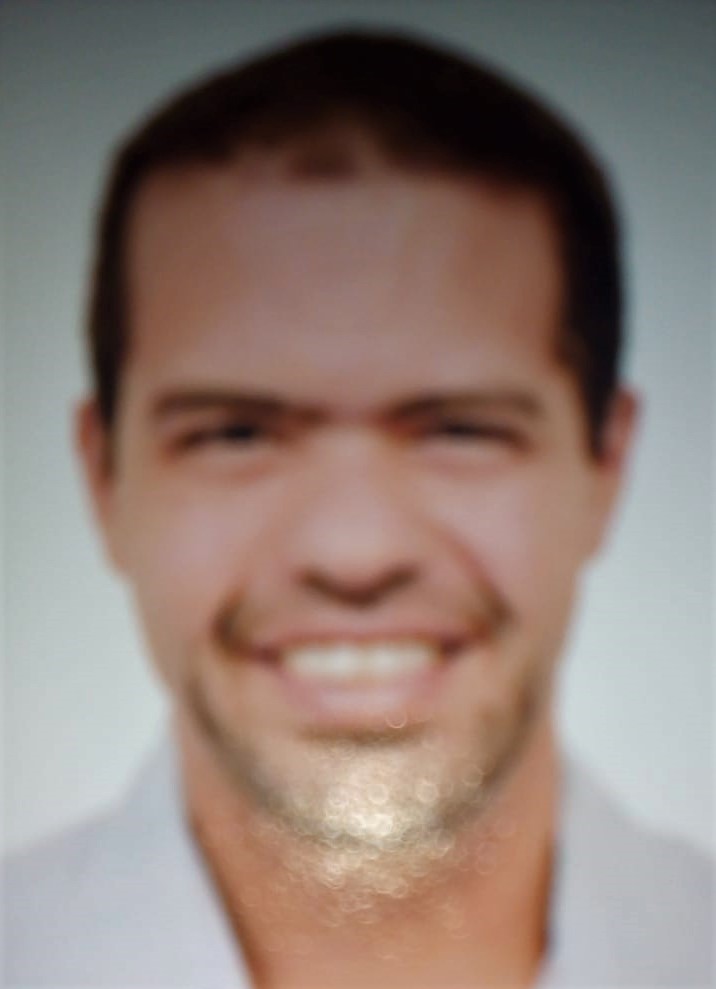 Name: Mohammed Metwally Abdel AzizDate of Birth: March 4th 1982Address: 31st Ahmed Hishmet Street, Zamalek, Cairo, Egypt.Phone & WhatsApp.: +2/01278907181Email: face.onmars2017@gmail.comCERTIFICATES:TEFL: Teaching English as a Foreign Language.CLT: Cairo Language Center.CRA: Call Representative Agent. TP: TelePerformance.QUALIFICATIONGRADUATION YEARPLACE OF GRAD.GRAD. EVALUATI-ONBachelor of DentistryMay 2003Cairo UniversityGoodBachelor of Arts, English Dept.July 2017Cairo University, free education.GoodMaster (1st part) in Pedodontics2008Cairo University.N/ATEFL DiplomaJuly 2016CLTVery GoodPREVIOUS EXPERIENCEDURATIONDentist at CTA Med. Dept.2005 – 2016English Instructor20016 – 2018English Arabic translator2016 till nowCRA at TPJun. 2019 till Oct. 2019